Publicado en   el 20/07/2015 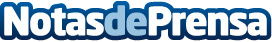 Indra implanta su tecnología inteligente para túneles en Portugal e Irán por 7,5 M€ Datos de contacto:Nota de prensa publicada en: https://www.notasdeprensa.es/indra-implanta-su-tecnologia-inteligente-para Categorias: E-Commerce Innovación Tecnológica http://www.notasdeprensa.es